               Начальнику  управления               образования администрации               города  Невинномысска               Денисюк С.Б.Сводная информация МБОУ СОШ № 7 г. Невинномысска  об организации профилактических мероприятий по обеспечению безопасного участия школьников в  дорожном движенииДиректор МБОУ СОШ № 7г. Невинномысска                                                                               И.Л.Гусейн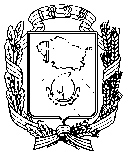 Управление образованияадминистрации городаНевинномысскамуниципальное бюджетноеобщеобразовательное учреждениесредняя общеобразовательнаяшкола № 7 города Невинномысска(МБОУ СОШ № 7 г. Невинномысска)Школьная,  ул., д.52,  Невинномысск,Ставропольский  край,  357113Тел./факс (86554) 7-52-00e-mail: nev-school7@yandex.ru07.09.2015     _№ ___на № ________ от ________ г.№ п/пНаименование образовательной организации, ФИО руководителяНаличие паспорта безопасности дорожного движения, дата утверждения. Наличие схемы дорожной безопасности, место расположения, формат (не менее А 3)На территории образовательной организации имеется На территории образовательной организации имеется Адрес сайта организации с размещением паспорта безопасностиОтветственный за профилактику детского дорожно-транспортного травматизма в образовательной организации, контактные телефоны: рабочий, мобильный№ п/пНаименование образовательной организации, ФИО руководителяНаличие паспорта безопасности дорожного движения, дата утверждения. Наличие схемы дорожной безопасности, место расположения, формат (не менее А 3)автогородок автоплощадкаАдрес сайта организации с размещением паспорта безопасностиОтветственный за профилактику детского дорожно-транспортного травматизма в образовательной организации, контактные телефоны: рабочий, мобильныйМуниципальное бюджетное общеобразовательное учреждение средняя общеобразовательная школа № 7 города Невинномысска (МБОУ СОШ № 7 г. Невинномысска)Директор МБОУ СОШ№7 г.Невинномысска Гусейн Ирина Леонидовна Паспорт дорожного движения утвержден  20.06.2013г.Схема дорожной безопасности имеется в наличии, расположена в уголке БД, формат  А2нетимеетсяhttp://sh7.nevinsk.ru/Ковалева Нина Алексеевна, тел 8-928-315-90-14